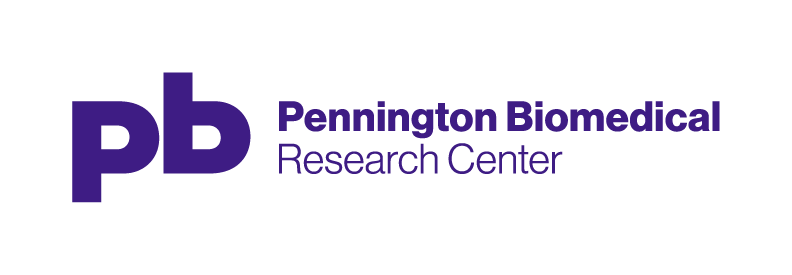 Office of Innovation & CommercializationResearch Material Disclosure Form AddendumFOR ANTIBODIES OR HYBRIDOMAS ONLYReagent Information and Description – Please be as thorough as possible.  Any images or data should be attached separately.  Be sure to include any suggested dilutions, etc. GENERAL DESCRIPTION: ANTIGEN INFORMATIONAntigen Name(s): 					     Accession # (e.g. GeneBank, NCBI, etc.): 		     Molecular Weight (kDa): 				     ANTIBODY INFORMATIONImmunoglobulin isotype: 				     Clonality: 						     	Clone Name: 						     Species immunized: 					     Species Reactivity: 					     Type of immunogen: 					     Epitope (if known): 					     Antibody purification method: 			     Antibody Concentration: 				     Method Used to Determine Concentration: 		     Final Buffer Composition: 				     Tested Applications (e.g. WB 1:1000, ELISA, IP): 	      Recommended Storage Temperature: 		     Additional comments or descriptive information:	 References/Citations: 					     Keywords: 						     COMMERCIALIZATION INFORMATIONRecommended Shipping Temperature: 		     Total Amount Available: 				     